Экологический тренинг для педагогов.Экологический тренинг для педагогов состоит из 6 частей. Каждый этап регламентирован. В конце подводится общий итог. Отмечаются победители.1.1. Разминка. Вопросы раздаются каждому участнику.Что означает термин «экология»?Проблемы экологии во всем мире, нашей стране, республике, родном городе?В чем сущность экологического воспитания детей? Почему на Ваш взгляд, им надо заниматься с дошкольного возраста?Влияние экологии на здоровье детей?В чем вы видите причины небрежного, порой безжалостного отношения детей к природе? В чем конкретно берете вину на себя как воспитатель?Роль педагога в экологическом воспитании дошкольников?В какой совместной деятельности с детьми Вы можете практически способствовать охране природы?Какая, на ваш взгляд, должна здесь проводиться работа с родителями?Перечислить классиков русской, зарубежной литературы, воспевающих природу в своих произведениях?Назвать пословицы, поговорки о природе?Вспомнить народные приметы?Прочитать наизусть стихи о природе?Музыкальная пауза и подведение итогов разминки.1.2. Решение педагогических ситуаций.I. На лесной поляне играют четверо детей от пяти до семи лет. Самый маленький кричит: «Давайте поймаем бабочку и подожжем ей крылья!» Мужчина идущий мимо и слышащий этот призыв, останавливает мальчика и спрашивает: «Зачем же вам поджигать бабочке крылышки?» Тот немного молчит и отвечает: «Просто так…»
Чем можно объяснить такую жестокость детей? Каковы методы и приемы воспитания у дошкольников бережного отношения к природе?II. Ира шла домой из детского сада через парк, засаженный кустами смородины, и громко рассказывала маме, как они всей группой поливали их здесь. Но мать была занята собственными мыслями.
- Почему ты меня не слушаешь? – спросила Ира и вырвала руку. 
- Это еще что за капризы?! – вспыхнула мать и, сломав молодую ветку смородины, хлестнула ею девочку. А потом зло бросила: «Кому нужны твои хлопоты, это же просто детская игра! Без тебя хватит охранников природы».
Какие негативные последствия могут быть у поступка матери?III. Вы идете на работу. На дорожке мирно беседуют две мамы. В это время их дети неподалеку ломают ветки молодого деревца. У обеих в руках уже по большой охапке.
Как вы думаете, дети просто непослушны или им никто не говорил о том, что нельзя приносить вред растениям? Вы молча пройдете мимо, в душе осуждая матерей /детей/, или остановитесь и поговорите с матерями /с детьми/?1.3. Фрагмент игры «Что? Где? Когда?».Зачем белке длинный и пушистый хвост?Почему лиса всю зиму бегает, а медведь спит?Во время листопада под осинами можно видеть много опавших веток. Как объяснить это явление?Почему в зимний день на окнах появляются узоры?Отчего кошка часто умывается, а собака – нет?Почему листья летом зеленые, а осенью желтые и багряные?Как летом без барометра можно узнать приближение ненастья?Почему опадают листья?Дым столбом, какую погоду предвещает?Лягушки расквакались к чему?1.4. Проверка домашних заданий.Изучив сказку Миллера и Штайнера «Хочет ли медведь остаться медведем?» /Дошкольное воспитание. 1986 г. N7/, ответить на вопрос : какая экологическая проблема поставлена в этой сказке? Представление наглядного материала для работы с родителями.1.5. Решение экологического кроссворда.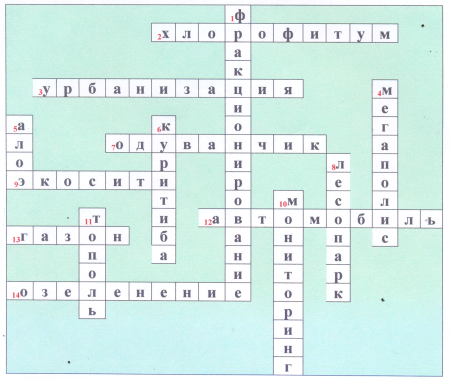 По горизонтали: 2 – комнатное растение, очищающее воздух; 3 – повышение доли городского населения; 7 – растение концентратор свинца; 9 – идеальный экологический город; 12 – главный загрязнитель городской атмосферы; 13 – зеленое покрытие; 14 – универсальный прием улучшения городской среды.По вертикали: 1 – наиболее экологичная система  и переработки городского мусора; 4 – гигантский город; 5 – домашнее растение, очищающее воздух; 6 – бразильский город с идеальной организацией общественного транспорта; 8 – естественный лес в черте города; 10 – наблюдение за состоянием окружающей среды; 11 – быстрорастущее дерево для озеленения городов с загрязненной атмосферой.ГБОУ СОШ с.Воскресенкад/с «Рябинка»Экологический тренингПодготовила:Ст.воспитатель Родина Е.В.2012г